Материалы для занесения педагога в Книгу учительской славыгорода Иванова Место работы:   МБОУ «Гимназия №32»Личные награды : Заслуженный учитель Российской Федерации Информация о заслугах педагога :Юрий Викторович Стулов, учитель английского языка высшей квалификационной категории,  преподавал в гимназии №32  с 1970  г. по 2021  г.Именно Юрий Викторович стоял у истоков становления 32-й как  школы  с углублённым изучением английского языка. Более 20 лет  он был заместителем директора по учебно-воспитательной работе, воспитал целую плеяду  учителей английского языка, прославивших школу №32 в Ивановской области и за её пределами.  Будучи неординарной личностью и настоящим энтузиастом,  сумел  создать в школе особую языковую среду, стать наставником своих коллег,  увлечь их своим  отношением к преподаванию английского языка,   сплотив  в  уникальный  коллектив. Юрий Викторович был инициатором и идейным вдохновителем  организации  международных  обменов  между школы №32 и школой г. Лидс (Великобритания). Юрий Викторович  – опытный, мудрый, талантливый учитель. В числе его учеников – многочисленные победители и призёры интеллектуальных олимпиад и конкурсов разных уровней.  С возрастом Юрий Викторович не утратил своей активности, остался открытым всему новому: его опыт оказался бесценным при  реализации  идеи  проведения  Городского  научно-практического Фестиваля школьников  на иностранных языках «INTERLOGOS».Многие выпускники Юрия Викторовича пошли педагогической стезёй, связав свою жизнь с педагогикой. Талантливый методист, Ю.В. Стулов много лет сотрудничал с методической  службой Ивановской области, щедро делился педагогическим опытом  в рамках курсовой подготовки учителей иностранного языка, проводил семинары даже в самых отдалённых школах области. Юрий Викторович неоднократно был награжден  Благодарственными письмами Института развития образования Ивановской области.Самоотверженный труд  этого учителя отмечен многочисленными наградами, в том числе  Благодарностью Губернатора Ивановской области (2003 г.), Благодарностью главы г. Иваново (2005 г.), Почётной грамотой управления образования администрации города Иванова (2018 г.).  В 2001 г. Ю.В. Стулов был награждён значком «Почётный работник общего образования Российской Федерации».  С 2007 г. Юрий Викторович  носит высокое звание «Заслуженный учитель Российской Федерации».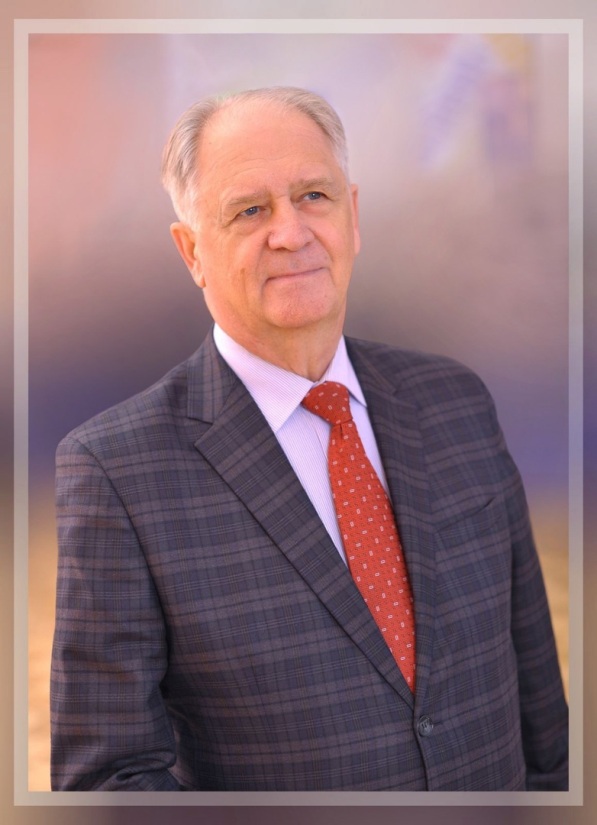 Фамилия, имя, отчество: Стулов Юрий ВикторовичДата рождения: 15.12.1946 г.Стаж работы в отрасли: 48 лет